Résumé __________________________________________________________________________________________________________________________________________________________________________________________________________________________________________________________________________________________________________________________________________________________________________________________________________________________________________________________________________________________________________________________________________________________________________________________________________________________________________________________________________________________________________________________________________________________________________________________________________________________________________________________________________________________________________________________________________________________________________________________________________________________________________________________________________________________________________________________________________________________________________________________________________________________________________________________________________________________________________________________________________________________________________________________________________________________________________________________________________________________________________________________________________________________________________________________________________________________________________________________________________________________________________________________________________________________________________________________________________________________________________________________________________________________________________________________________________________________________________________________________________________________________________________________________________________________________________________________________________________________________________GEORISQUE 2020FICHE RESUME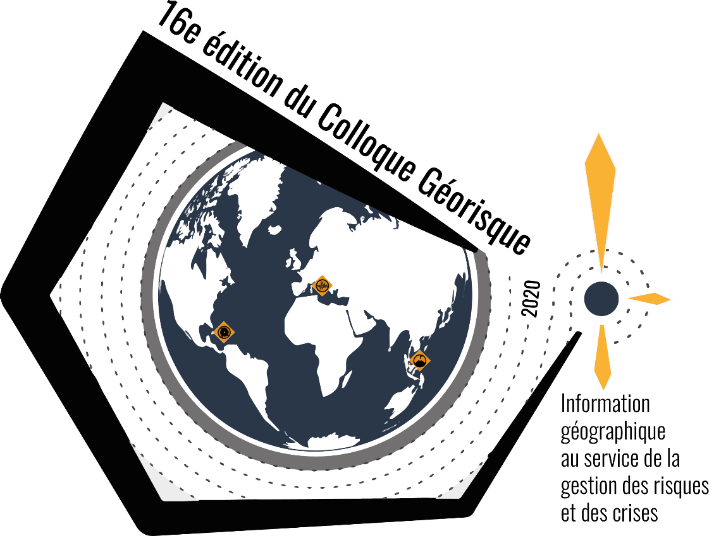 L’INFORMATION GEOGRAPHIQUE AU SERVICE DE LA GESTION DES RISQUES ET DES CRISESOrganisé dans le cadre des Entretiens Nîmes-Alès 2020FICHE RESUMEL’INFORMATION GEOGRAPHIQUE AU SERVICE DE LA GESTION DES RISQUES ET DES CRISESOrganisé dans le cadre des Entretiens Nîmes-Alès 2020Rappel :Le résumé devra comporter au maximum 3000 caractères (espaces compris). Il est à renvoyer au plus tard le 15 décembre 2019 à l’adresse mail suivante : georisque2020@gmail.comRappel :Le résumé devra comporter au maximum 3000 caractères (espaces compris). Il est à renvoyer au plus tard le 15 décembre 2019 à l’adresse mail suivante : georisque2020@gmail.comVous présenterez le sujet de votre intervention de manière à inclure :Le cadre de vos recherches (projet, programme, …)Le positionnement de votre sujet (contexte)Les problématiques soulevéesLe / les objectif(s)Vous présenterez le sujet de votre intervention de manière à inclure :Le cadre de vos recherches (projet, programme, …)Le positionnement de votre sujet (contexte)Les problématiques soulevéesLe / les objectif(s)Nom :Nom :Nom :Prénom :Prénom :Institution :Institution :Institution :Statut ou profession (doctorant, ingénieur, etc.) :Statut ou profession (doctorant, ingénieur, etc.) :Adresse :  Contact(s) ::  :  :   :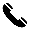 Co-auteurs :Cocher l’événement pour lequel vous souhaitez communiquer : Cocher l’événement pour lequel vous souhaitez communiquer : Cocher l’événement pour lequel vous souhaitez communiquer : Cocher l’événement pour lequel vous souhaitez communiquer : Cocher l’événement pour lequel vous souhaitez communiquer : Journée colloqueJournée colloqueJournée colloqueJournée colloqueJournée colloqueJournée technique :Journée technique :Thème 1 : les innovations techniques en matière de systèmes aériens et de solutions optroniques embarquéesThème 2 : les innovations techniques en matière de détection automatique des incendiesThème 3 : le drone : solutions et menaceThème 1 : les innovations techniques en matière de systèmes aériens et de solutions optroniques embarquéesThème 2 : les innovations techniques en matière de détection automatique des incendiesThème 3 : le drone : solutions et menaceThème 1 : les innovations techniques en matière de systèmes aériens et de solutions optroniques embarquéesThème 2 : les innovations techniques en matière de détection automatique des incendiesThème 3 : le drone : solutions et menaceTitre de l’interventionTitre de l’intervention